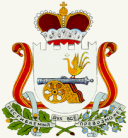 АДМИНИСТРАЦИЯ   ИГОРЕВСКОГО  СЕЛЬСКОГО  ПОСЕЛЕНИЯ                            ХОЛМ-ЖИРКОВСКОГО РАЙОНА СМОЛЕНСКОЙ ОБЛАСТИП О С Т А Н О В Л Е Н И Еот 18.09.2012г.      № 80                                                                                   Об утверждении муниципальнойдолгосрочной целевой программы«Охрана окружающей среды в Игоревскомсельском поселении на 2012-2014 г.г. В соответствии с Постановлением Администрации Игоревского сельского поселения Холм-Жирковского района Смоленской области  от 17.09.2012№ 79 « ОБ утверждении порядка принятия решений о разработке муниципальных долгосрочных целевых программ Игоревского сельского поселения Холм-Жирковского района Смоленской области , их формирования и реализации.             ПОСТАНОВЛЯЕТ:Утвердить муниципальную долгосрочную целевую программу « Охрана окружающей среды в Игоревском сельском поселении на 2012-2014годы»»Установить, что в ходе реализации муниципальной долгосрочной целевой программы « Охрана окружающей среды в Игоревском сельском поселении на 2012-2014годы» ежегодной корректировке подлежат мероприятия и объемы их  финансирования с учетом возможностей средств  бюджета поселения. Контроль за выполнением Постановления оставляю за собой.Глава муниципального образования Игоревского сельского поселенияХолм-Жирковского районаСмоленской области.                                              Т.А.СеменоваПриложение №1к Постановлению Администрации Игоревского сельского поселенияХолм-Жирковского районаСмоленской области от  18.09.2012г. № 80Муниципальная долгосрочная целевая программа«Охрана окружающей среды в Игоревском сельском поселениина 2012-2014 годы»ПАСПОРТ                                                  ЦЕЛЕВОЙ ПРОГРАММЫ ВВЕДЕНИЕПредлагаемая «Целевая программа охраны окружающей среды  Игоревского сельского поселения на 2012–2014 годы» (далее по тексту – Программа) разработана с целью реализации основных принципов экологической политики в соответствии с Конституцией Российской Федерации, Федеральным законом от 06.10.2003 № 131-ФЗ «Об общих принципах организации местного самоуправления в Российской Федерации», Федеральным законом от 01.01.2002 № 7-ФЗ «Об охране окружающей среды» и другими нормативными правовыми актами.ПРИНЦИПЫ ФОРМИРОВАНИЯ ПРОГРАММЫНастоящая Программа является основным базовым документом для разработки планов, программ и проектов обеспечения экологической безопасности  Игоревского сельского поселения в целом в области природопользования и охраны окружающей среды на период 2012–2014 годов.Программа сформирована  из  мероприятий поселения, программы экологического образования ЦДОД района, программы социального развития Игоревского сельского поселения и др. мероприятий, связанных с окружающей средой.Программа основана на принципе единого управления и координации деятельности всех  служб поселения и района, участвующих в ее реализации.Система управления Программой позволяет обеспечивать анализ выполнения мероприятий, а также принимать оперативные меры по их корректировке.Мероприятия Программы направлены на поэтапное достижение целевых экологических показателей  Игоревского сельского поселения.Мероприятия Программы сгруппированы по  5 разделам, сформированным по основным традиционным проблемам, существующим в области окружающей среды:-  Охрана атмосферного воздуха-  Охрана и восстановление водных объектов.-  Очистка территорий,  формирование системы обращения с отходами - Сохранение и развитие природных комплексов и озелененных территорий поселения. -  Экологическое образование и информирование. Каждый раздел содержит пояснительную записку с указанием основных проблем в соответствующей области, достигнутых результатов, перспективных задач и целевых показателей. Кроме того, представлены конкретные мероприятия, которые должны быть выполнены для достижения  поставленных целей.ЭКОНОМИЧЕСКАЯ СОСТАВЛЯЮЩАЯ   ПРОГРАММЫФинансовое обеспечение мероприятий предусмотрено за счет средств бюджетов района, поселения и областного бюджета, а также внебюджетных инвестиций и средств предприятий. Программа подлежит финансированию за счет средств бюджетов  поселения и района, установленных решениями  о бюджете на соответствующий финансовый год. УПРАВЛЕНИЕ ПРОГРАММОЙ И КОНТРОЛЬ РЕАЛИЗАЦИИПрограмма предусматривает персональную ответственность исполнителей за выполнение мероприятий.Реализация Программы обеспечивается комплексом мероприятий по правовому, организационному, финансовому и информационному обеспечению. ПЕРЕЧЕНЬ РАЗДЕЛОВ ПРОГРАММЫ1.Охрана атмосферного воздуха.  Проблемы Игоревского сельского поселения в области охраны атмосферного воздуха и состояния воздушного бассейна:- Отсутствие   мониторинга  за   состоянием   атмосферного   воздуха   (включая   влияние автотранспорта).- Отсутствие постоянного и эффективного контроля за выбросами загрязняющих веществ от  предприятий.	Мероприятия по осуществлению контроля за порядком выжигания сухой растительности, позволят сократить количество вредных веществ, выбрасываемых в атмосферный воздух.2.Охрана и  восстановление водных объектов Основным водным объектом Игоревского сельского поселения является р. Тросливка. 	Очистка берегов р.Тросливка от мусора, санитарная рубка растительности вдоль берегов,  очистка родников, благоустройство мест купания и отдыха   позволят улучшить санитарное состояние охраны реки.3.Очистка территории поселения, формирование системы обращения с отходами.       МУП «ИКХ» осуществляет сбор и вывоз  ТБО специализированным транспортом , доставляется бытовые отходы для утилизации. Разработаны схемы очистки населенных пунктов, ведется работа по охвату населения по вывозу ТБО. Данные мероприятия позволят сформировать систему организации сбора и вывоза отходов на территории сельского поселения, что  будет способствовать улучшению санитарного состояния населенных пунктов и уменьшению   негативного воздействия  отходов на окружающую среду.4. Сохранение и развитие  зеленых зон территории поселенияВ правилах благоустройства территории поселения раздел № 6 посвящен охране зеленого фонда Игоревского сельского поселения, где отражены основные мероприятия по сохранению и развитию зеленого фонда и определены запрещающие зоны, препятствующие ухудшению состояния зеленых насаждений.В настоящее время состояние  насаждений в большинстве случаев неудовлетворительное. В связи с этим возникла необходимость в удалении старых, аварийных деревьев и закладке новых насаждений.Реализация  мероприятий  программы позволит увеличить количество зеленых насаждений,  улучшить состояние  существующих деревьев и кустарников на территории сельского поселения, позволяет создать новые зоны зеленых насаждений.5.Экологическое образование и  просвещение.Актуальность комплексных проблем экологии, объективная потребность их разрешения ставит новые задачи экологического воспитания и образования детей на современном этапе взаимодействия общества и природы нельзя ограничиваться только развитием чувства любви к природе у каждого человека. Главным является воспитание ответственности за состояние природной среды.Непрерывность, преемственность экологического воспитания и образования детей в детском саду, школе, необходимо для формирования целостного восприятия среды, бережного отношения к природе. Дошкольное детство является наиболее естественным временем приобщения детей к экологическому образованию. Учитывая это, педагоги проводят занятия в  МБДОУ Игоревский детский сад «Ёжик» в старших и подготовительных группах по программе С. Н. Николаева «Программа экологического образования дошкольников».Ежегодно в МБДОУ Игоревский детский сад «Ёжик» в рамках акции «Птичья столовая» проводится конкурс кормушек из природного и бросового материала. А также проводится акция «Голубая ель», где дошкольники ежегодно производят посадку саженцев ели.            Далее в начальных классах занятия продолжаются в творческом объединении «Экология младших школьников». В МБОУ «Игоревская СОШ» стало традиционным проведение мероприятия «День птиц», которое проходит с целью экологического образования и воспитания детей. В школе проходят акции по озеленению территории, производят посадку саженцев деревьев и кустарников, что является огромным вкладом в экологическое образование и воспитание детей.Выполнение мероприятий программы позволит  укрепить формирование экологической культуры детей, молодежи и взрослого населения.Перечень мероприятий по охране окружающей среды на территории Игоревского сельского поселения Холм-Жирковского района Смоленской области на 2012-2014 годыНаименованиепрограммыЦелевая программа охраны окружающей среды  Игоревского сельского поселения на 2012–2014 годыОснование для разработки программыФедеральный закон от 06.10.2003 № 131-ФЗ «Об общих принципах организации местного самоуправления в Российской Федерации»Федеральный закон от 01.01.2002 № 7-ФЗ «Об охране окружающей среды» координатор программыАдминистрация  Игоревского сельского поселения Холм-Жирковского района Смоленской областиОсновные разработчики программыАдминистрация Игоревского сельского поселения Холм-Жирковского района Смоленской областиЦели программыУлучшение экологической обстановки в Игоревском сельском поселении.Повышение экологической безопасности хозяйственной деятельностиФормирование экологической культуры.Основные исполнители программыИсполнители, выбираемые на конкурсной основе в соответствии с действующим законодательством о размещении заказов на поставки товаров, выполнение работ и оказание услуг для государственных и муниципальных нужд.Администрация Игоревского сельского поселения МУП «Игоревское коммунальное хозяйство»МБОУ Игоревский  детский сад «Ёжик»МБОУ «Игоревская СОШ» Холм-Жирковского района Смоленской областиОАО «ИДК»ООО «Смоленская фанера»Основные задачи программыСнижение выбросов загрязняющих веществ в атмосферуУлучшение состояния водных объектовФормирование системы организации сбора и вывоза отходовСохранение и развитие  зеленых зон и озеленение территории поселенияПовышение уровня экологического образования и  просвещения населения.Сроки и этапы реализации программы2012-2014 годы, в т.ч. по этапам:1 этап – 2012 год2 этап – 2013 год3 этап – 2014 годПеречень разделов программыОхрана атмосферного воздухаОхрана и восстановление водных объектовОчистка территорий,  формирование системы обращения с отходамиСохранение и развитие зеленых зон и озеленение территории сельского поселенияЭкологическое образование и просвещениеПриложение№2к Постановлению Администрации Игоревского сельского поселенияХолм-Жирковского районаСмоленской области от 29.09.2011 № 297№МероприятияОтветственный исполнитель и соисполнительЦель мероприятияСроки  исполнения источник финансирования.Общая сумма, тыс.рубСумма по годам, тыс. рубСумма по годам, тыс. рубСумма по годам, тыс. руб№МероприятияОтветственный исполнитель и соисполнительЦель мероприятияСроки  исполнения источник финансирования.Общая сумма, тыс.руб20122013201423456789101.Охрана атмосферного воздуха1.Охрана атмосферного воздуха1.Охрана атмосферного воздуха1.Охрана атмосферного воздуха1.Охрана атмосферного воздуха1.Охрана атмосферного воздуха1.Охрана атмосферного воздуха1.Охрана атмосферного воздуха1.Охрана атмосферного воздуха1.Охрана атмосферного воздуха1.1Проведение совещаний с руководителями по согласованию действий и последовательности мероприятий в случае выявления выжигания сухой растительности.Администрация Игоревского сельского поселения совместно с отделом ГО и ЧС Не допущение возникновения лесных и степных пожаров на территории сельского поселения, привлечение общественности.2012-2014г.Без затратБез затратБез затратБез затратБез затрат1.2Выявление лиц, осуществляющих выжигание сухой растительности и привлечение их к административной ответственности. Проведение рейдов по территории сельского поселения Информирование населения через СМИ. Изготовление и распространение  листовок, плакатов, аншлагов.Администрация Игоревского сельского поселенияНе допущение возникновения лесных и степных пожаров на территории сельского поселения, привлечение общественности.2012-2014г.Без затратБез затратБез затратБез затратБез затратИТОГО:ИТОГО:ИТОГО:ИТОГО:Средства местного бюджетаБез затратБез затратБез затратБез затрат2.Охрана и восстановление водных объектов.2.Охрана и восстановление водных объектов.2.Охрана и восстановление водных объектов.2.Охрана и восстановление водных объектов.2.Охрана и восстановление водных объектов.2.Охрана и восстановление водных объектов.2.Охрана и восстановление водных объектов.2.Охрана и восстановление водных объектов.2.Охрана и восстановление водных объектов.2.Охрана и восстановление водных объектов.2.Охрана и восстановление водных объектов.2.Охрана и восстановление водных объектов.2.Охрана и восстановление водных объектов.2.1Расчистка берегов реки Тросливка, уборка пляжных зон, завоз песка, оборудование пляжных зон. Расчистка водоохранных зон.Администрация Игоревского сельского поселенияМУП «ИКХ»Улучшения состояния водных объектов2012-2014г.Средства поселенияСредства поселения3.Очистка территорий сельского поселения, формирование системы обращения с отходами.3.Очистка территорий сельского поселения, формирование системы обращения с отходами.3.Очистка территорий сельского поселения, формирование системы обращения с отходами.3.Очистка территорий сельского поселения, формирование системы обращения с отходами.3.Очистка территорий сельского поселения, формирование системы обращения с отходами.3.Очистка территорий сельского поселения, формирование системы обращения с отходами.3.Очистка территорий сельского поселения, формирование системы обращения с отходами.3.Очистка территорий сельского поселения, формирование системы обращения с отходами.3.Очистка территорий сельского поселения, формирование системы обращения с отходами.3.Очистка территорий сельского поселения, формирование системы обращения с отходами.3.Очистка территорий сельского поселения, формирование системы обращения с отходами.3.Очистка территорий сельского поселения, формирование системы обращения с отходами.3.Очистка территорий сельского поселения, формирование системы обращения с отходами.3.1Ликвидация и рекультивация несанкционированных свалокАдминистрация Игоревского сельского поселенияМУП «ИКХ»Благоустройство территории поселка2012-2014гСредства поселенияСредства поселения3.2Организация сбора и вывоза на свалки мусора, бытовых отходов (приобретение парковых урн, контейнеров для ТБО и т.д.)Администрация Игоревского сельского поселения, МУП «ИКХ»Благоустройство территории поселка2012-2014г.Средства поселенияСредства поселения43,343,343,313,714,415,23.3Изготовление и установка аншлагов информационных стендов, связанных с охраной окружающей среды.Администрация Игоревского сельского поселенияИнформирование населения2012-2014г.Средства поселенияСредства поселения3.4Обработка территорий от клещей, удаление сорных и карантинных растений на территориях поселка и т.д.Администрация Игоревского сельского поселенияСанитарная очистка территорий2012-2014г.Средства поселенияСредства поселенияСредства местного бюджета43,343,343,343,313,714,415,24. Сохранение и развитие  зеленых зон на территории Игоревского сельского поселения.4. Сохранение и развитие  зеленых зон на территории Игоревского сельского поселения.4. Сохранение и развитие  зеленых зон на территории Игоревского сельского поселения.4. Сохранение и развитие  зеленых зон на территории Игоревского сельского поселения.4. Сохранение и развитие  зеленых зон на территории Игоревского сельского поселения.4. Сохранение и развитие  зеленых зон на территории Игоревского сельского поселения.4. Сохранение и развитие  зеленых зон на территории Игоревского сельского поселения.4. Сохранение и развитие  зеленых зон на территории Игоревского сельского поселения.4. Сохранение и развитие  зеленых зон на территории Игоревского сельского поселения.4. Сохранение и развитие  зеленых зон на территории Игоревского сельского поселения.4. Сохранение и развитие  зеленых зон на территории Игоревского сельского поселения.4. Сохранение и развитие  зеленых зон на территории Игоревского сельского поселения.4. Сохранение и развитие  зеленых зон на территории Игоревского сельского поселения.4.1Озеленение (приобретение и высадка деревьев и кустарников, устройство клумб, разбивка аллей т.д. уходные работы за насаждениями.)Администрация Игоревского сельского поселенияОАО «ИДК»ООО «Смоленская фанера»Улучшение состояния зеленого фонда 2012-2014г.Средства поселенияСредства предприятийСредства поселенияСредства предприятийСредства поселенияСредства предприятийИТОГО:ИТОГО:ИТОГО:ИТОГО:Средства местного бюджета Средства местного бюджета Средства местного бюджета 5.Экологическое образование и  просвещение.5.Экологическое образование и  просвещение.5.Экологическое образование и  просвещение.5.Экологическое образование и  просвещение.5.Экологическое образование и  просвещение.5.Экологическое образование и  просвещение.5.Экологическое образование и  просвещение.5.Экологическое образование и  просвещение.5.Экологическое образование и  просвещение.5.Экологическое образование и  просвещение.5.Экологическое образование и  просвещение.5.Экологическое образование и  просвещение.5.Экологическое образование и  просвещение.5.1Работа детских экологических объединенийМБОУ Игоревский детский сад «Ёжик»Реализация вариативных дополнительных образовательных программ по экологии, природопользованиюВ течение учебного года2012-2014г.Без затрат бюджета поселенияБез затрат бюджета поселенияБез затрат бюджета поселенияБез затрат бюджета поселенияБез затрат бюджета поселенияБез затрат бюджета поселенияБез затрат бюджета поселенияБез затрат бюджета поселения5.2Участие в районных экологических слетах.Школьники поселения Формированиеэкологической культуры и активной жизненной позиции по отношению к глобальным экологическим проблемам стоящим перед человечеством апрель2012-2014гБез затрат бюджета поселенияБез затрат бюджета поселенияБез затрат бюджета поселенияБез затрат бюджета поселенияБез затрат бюджета поселенияБез затрат бюджета поселенияБез затрат бюджета поселенияБез затрат бюджета поселения5.3 Экологическое просвещение и информирование населения о состоянии окружающей среды:публикация статей экологического содержания в периодической печати; освещение всех природоохранных мероприятий в районной газете «Вперед»Администрация Игоревского сельского поселения Формированиеэкологической культуры населения2012-2014г  Без затратБез затратБез затратБез затратБез затратБез затратБез затратБез затрат5.4Участие в природоохранной деятельности:участие в посадке зелёных насаждений (деревьев, кустарников, цветов и т.д.) в поселке;
- участие в создании живых памятников в честь погибших воинов в виде садов, аллей, скверов.Население Игоревского сельского поселения Формированиеэкологической культуры населения2012-2014гБез затратБез затратБез затратБез затратБез затратБез затратБез затратБез затрат5.5Участие в районном туристическом слётМБОУ «Игоревская СОШ» Холм-Жирковского района Смоленской области Формированиеэкологической культуры личности детей и молодежи сентябрь2012-2014гБез затратБез затратБез затратБез затратБез затратБез затратБез затратБез затрат5.6Организация экологических экспедиций.  
МБОУ Игоревский детский сад  «Ёжик»  Формированиеэкологической культуры личности детей и молодежи,изучение окружающей среды районаИюнь- август2012-2014гБез затратБез затратБез затратБез затратБез затратБез затратБез затратБез затрат5.7Создание экологических тропМБОУ Игоревский детский сад  «Ёжик»Формирование экологической культуры личности детей и молодежи2012-2014гБез затратБез затратБез затратБез затратБез затратБез затратБез затратБез затрат5.8Проведение Дней защиты от экологической опасности под девизом «Экология-           безопасность-жизнь»МБОУ Игоревский детский сад  «Ёжик»Администрация Игоревского сельского поселенияПривитие экологической культуры населению района,  создание благоприятной окружающей среды для нынешнего и будущих поколений22 марта-5 июня 2012-2014гСредства поселения учтенные в мероприятиях разделов программы 2,3,4.Средства поселения учтенные в мероприятиях разделов программы 2,3,4.Средства поселения учтенные в мероприятиях разделов программы 2,3,4.Средства поселения учтенные в мероприятиях разделов программы 2,3,4.Средства поселения учтенные в мероприятиях разделов программы 2,3,4.Средства поселения учтенные в мероприятиях разделов программы 2,3,4.Средства поселения учтенные в мероприятиях разделов программы 2,3,4.Средства поселения учтенные в мероприятиях разделов программы 2,3,4.5.9Организация и проведение экологических акцийМБОУ Игоревский детский сад  «Ёжик»Администрация Игоревского сельского поселения Формирование экологической культуры  детей и молодежи, привлечение общественности к проблеме загрязнения окружающей средыМарт-ноябрь2012-2014гБез затратБез затратБез затратБез затратБез затратБез затратБез затратБез затрат